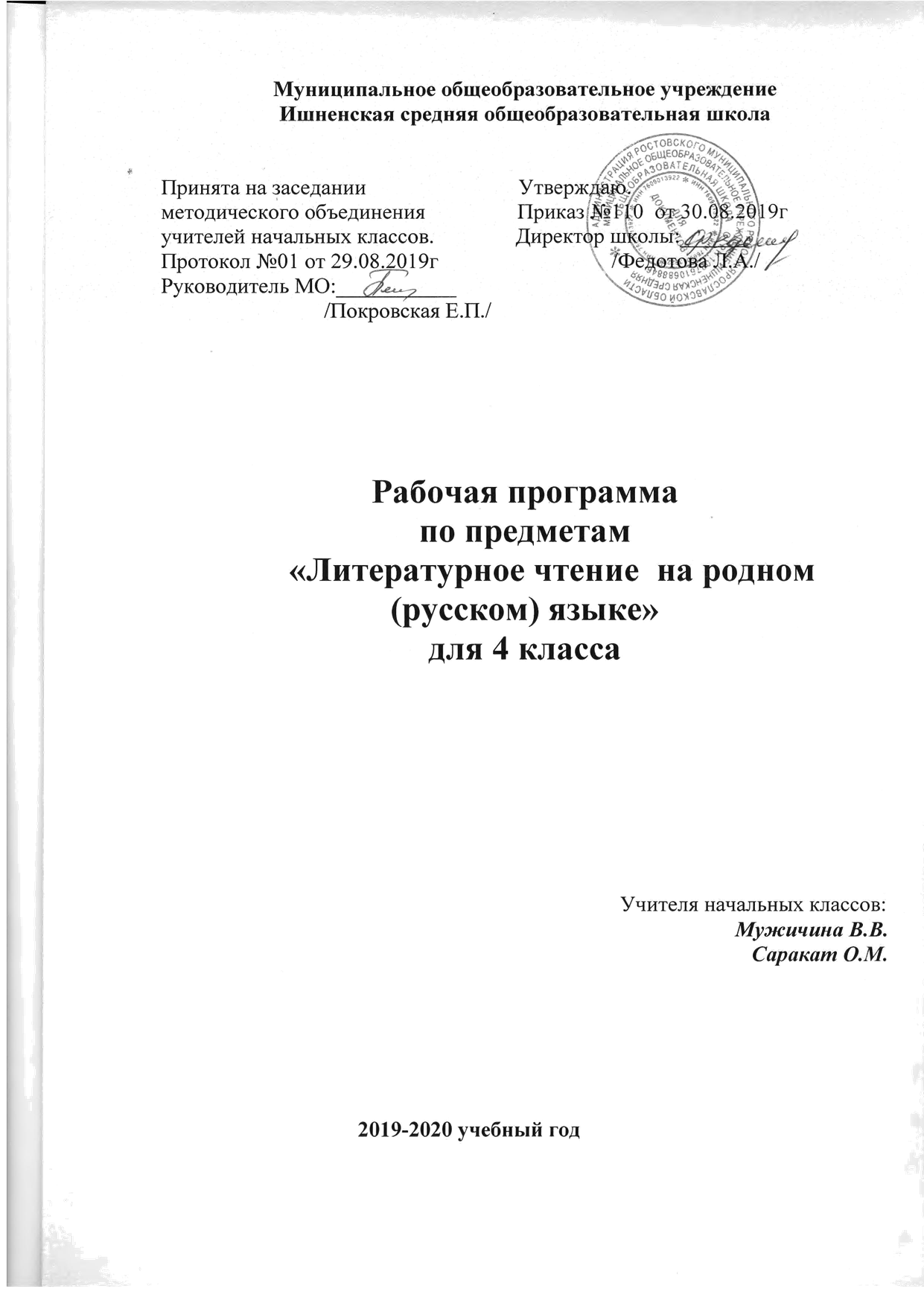 В 2019–2020 учебном году в образовательных организациях Ярославской области введен предмет«Литературное чтение на родном языке»Планируемые результаты  и содержание  учебного предмета «Литературное чтение на родном языке (русском)»Формы работы:Рассказ о волшебных событиях от лица героя (по выбору ученика).Сопоставление русских народных сказок со сказками других народов России и мира.Иллюстрирование, инсценирование, обсуждение.Создание памятки «Как отличить хорошую книгу от плохой?»Сочинение сказки по заданному алгоритму, по случайному выбору слов и т.д.Комментированное чтение. Постановка вопросов по прочитанному произведению (конкурс умных вопросов). Поиск информации в интернете.Проектная работа: расскажи о писателе или поэте. Библиотечный урок.Рассказ о любимой книге (презентация).Календарно – тематическое планированиеСписок литературыАмонашвили Ш.А. Основы гуманной педагогики. В 20 кн. Кн. 11. Родной язык и развитие письменной речи / Амонашвили Ш.А. – М.: Свет, 2017. – 304с. Вартаньян Э.А. Путешествие в слово. М., 2018.Воскресенская С., Песняева Н. Найди и покажи на Руси. 700 слов в помощь школьнику. М., 2018.Ерастов Н.П. Культура связной речи. В помощь учителю. Экспериментальные материалы к факультативным занятиям по развитию речи. – Ярославль, 1969. – 118 с. Кронгауз М. Русский язык на грани нервного срыва / Максим Кронгауз. – М.: Изательство АСТ: CORPUS, 2017. – 512 с. Родари Д. Грамматика фантазии. Введение в искусство придумывания историй. -  М.; Самокат. – 2017.Чуковский К.И. Живой как жизнь. Рассказы о русском языке // http://knigosite.org/library/read/9088Шанский Н.М. В мире слов. Пособие для учителей. - М.: Просвещение, 1985 – 319 с. Словари, энциклопедииАкишина А.А. Словарь русских жестов и мимики / А.А. Акишина, ХирокоКано. – 2-е изд., стереотип. – М.: русский язык. Курсы, 2015. – 208 с. Литературный энциклопедический словарь Ярославского края (XII -  начало XXI) / сост. и общ.ред. О.Н. Скибинской. – Ярославль: ООО «Академия 76», 2018. – 680 с.Русский язык. Школьный энциклопедический словарь / Под ред. С.В. Друговейко-Должанской, Д.Н. Чердакова. – СПб.: Санкт-Петербургский государственный университет, 2014. – 584 с., ил.Энциклопедический словарь юного филолога. М. (языкознание) / Сост. М.В. Панов. – М.: Педагогика, 1984 – 352 с., ил. Энциклопедия для детей. Т. 10. Языкознание. Русский язык. / Гл. ред. М.Д. Аксёнова – М.: Аванта+, 1999 – 704 с. Интернет-ресурсыАзбучные истины // http://gramota.ru/class/istinyРусская речь // http://gramota.ru/biblio/magazines/rr/Международный информационно-просветительский проект: русский язык для журналистов, русский язык для всех и каждого, русский язык как иностранный // http://www.oshibok-net.ru/for-all/Национальный корпус русского языка // http://www.ruscorpora.ru/old/Портал «Образование на русском» // https://pushkininstitute.ru/learnСловарь молодежного слэнга // https://teenslang.su/Стиль документа // http://doc-style.ru/Фундаментальная электронная библиотека «русская литература и фольклор» // http://feb-web.ru/feb/feb/dict.htmЭтимология и история русского языка // http://etymolog.ruslang.ru/АННОТАЦИЯ К РАБОЧЕЙ ПРОГРАММЕ ПО ПРЕДМЕТУ «Литературное чтение на  родном языке (русском)» (4 КЛАСС)УМК «ШКОЛА РОССИИ» Срок реализации 2019-2020 учебный годПри планировании работы по введению предметных областей «Родной язык и литературное чтение на родном языке» и «Родной язык и родная литература» опирались на  следующие документы:Письмо Департамента государственной политики в сфере общего образования Министерства просвещения от 20.12.2018 № 03-510 «Рекомендации по применению норм законодательства в части обеспечения возможности получения образования на родных языках из числа языков народов Российской Федерации, изучения государственных языков республик российской Федерации, родных языков из числа языков народов Российской Федерации, в том числе русского как родного» Письмо Департамента образования Ярославской области на № 03-510 от 20.12.2018 «О направлении методических рекомендаций»Письмо Рособрнадзора от 20.06.2018 № 05-192 «О реализации прав на изучение родных языков из числа языков народов РФ в общеобразовательных организациях». Письмо Министерства образования и науки РФ от 09.10.2017 № ТС-945/08 «О реализации прав граждан на получение образования на родном языке». Приказ Министерства образования и науки РФ от 09.06.2016 № 699 «Об утверждении перечня организаций, осуществляющих выпуск учебных пособий, которые допускаются к использованию при реализации имеющих государственную аккредитацию образовательных программ начального общего, основного общего, среднего общего образования». Приказ Министерства образования и науки РФ от 14 февраля 2014 г. N 115 «Об утверждении Порядка заполнения, учета и выдачи аттестатов об основном общем и среднем общем образовании и их дубликатов» С изменениями и дополнениями от:17 апреля, 28 мая 2014 г., 8 июня 2015 г., 31 мая 2016 г., 9 января 2017 г., 17 декабря 2018 г.Постановление Главного государственного санитарного врача РФ от 29 декабря 2010 г. N 189 «Об утверждении СанПиН 2.4.2.2821-10 «Санитарно-эпидемиологические требования к условиям и организации обучения в общеобразовательных учреждениях» (с изменениями и дополнениями)Программа нацелена на решение следующих задач:1) понимание родной литературы как одной из основных национально-культурных ценностей народа, как особого способа познания жизни, как явления национальной и мировой культуры, средства сохранения и передачи нравственных ценностей и традиций;2) осознание значимости чтения на родном языке для личного развития; формирование представлений о мире, национальной истории и культуре, первоначальных этических представлений, понятий о добре и зле, нравственности; формирование потребности в систематическом чтении на родном языке как средстве познания себя и мира; обеспечение культурной самоидентификации;3) использование разных видов чтения (ознакомительное, изучающее, выборочное, поисковое); умение осознанно воспринимать и оценивать содержание и специфику различных текстов, участвовать в их обсуждении, давать и обосновывать нравственную оценку поступков героев;4) достижение необходимого для продолжения образования уровня читательской компетентности, общего речевого развития, то есть овладение техникой чтения вслух и про себя, элементарными приемами интерпретации, анализа и преобразования художественных, научно-популярных и учебных текстов с использованием элементарных литературоведческих понятий;5) осознание коммуникативно-эстетических возможностей родного языка на основе изучения выдающихся произведений культуры своего народа, умение самостоятельно выбирать интересующую литературу; пользоваться справочными источниками для понимания и получения дополнительной информации».Примерной программы по «Литературному чтению на родном языке (русском)» пока не существует, и общих рекомендаций по количеству часов и распределению их по годам обучения тоже нет. По приказу РОНО программа рассчитана на 1 ч в неделю, 34 часа в годОбразовательные результатыПримерное содержание программы1) понимание родной литературы как одной из основных национально-культурных ценностей народа, как особого способа познания жизни, как явления национальной и мировой культуры, средства сохранения и передачи нравственных ценностей и традиций;Ю. Мориц «Первое сентября» В.А. Бахревский «Агей»Исследование «Улица имени писателя в моем городе».Русские народные сказки о красивом и безобразном, о добрых и дурных поступках, о героях и злодеях. Пословицы, поговорки и фразеологизмыВ. Астафьев «Бабушкин праздник» РНС «Сестрица Аленушка и братец Иванушка» РНС «Заря – Заряница» В. Астафьев «Зорькина песня»  Работа со словарямиЭ. Вартаньян «Эти мудреные слова» Л. Успенский «Почему не иначе?» Проект «Составляем свой толковый словарик»Рассказ о любимой книге (презентация).Создание памятки «Как отличить хорошую книгу от плохой?»По Н. Гольцовой. О знаках препинания.М.В. Ломоносов «Российская грамматика» Проект «Придумай свой знак препинания»Секреты речи и текста.В. Бианки «Как Муравьишка домой спешил» В. Берестов «Аист и соловей» Н. Сладков «Синичка необыкновенная» А.Аксенов «Весна» Составление планаГ. Скребицкий «Аистята» Н. Сладков «Плясунья» Н. Федоров «Переписка» В. Осеева «Орел» Быль. К.Ушинский «Ветер и Солнце»По К. Паустовскому «На озере»Составление заметки о животных. Учебные словариРассказы об осени. 2) осознание значимости чтения на родном языке для личного развития; формирование представлений о мире, национальной истории и культуре, первоначальных этических представлений, понятий о добре и зле, нравственности; формирование потребности в систематическом чтении на родном языке как средстве познания себя и мира; обеспечение культурной самоидентификации;Ю. Мориц «Первое сентября» В.А. Бахревский «Агей»Исследование «Улица имени писателя в моем городе».Русские народные сказки о красивом и безобразном, о добрых и дурных поступках, о героях и злодеях. Пословицы, поговорки и фразеологизмыВ. Астафьев «Бабушкин праздник» РНС «Сестрица Аленушка и братец Иванушка» РНС «Заря – Заряница» В. Астафьев «Зорькина песня»  Работа со словарямиЭ. Вартаньян «Эти мудреные слова» Л. Успенский «Почему не иначе?» Проект «Составляем свой толковый словарик»Рассказ о любимой книге (презентация).Создание памятки «Как отличить хорошую книгу от плохой?»По Н. Гольцовой. О знаках препинания.М.В. Ломоносов «Российская грамматика» Проект «Придумай свой знак препинания»Секреты речи и текста.В. Бианки «Как Муравьишка домой спешил» В. Берестов «Аист и соловей» Н. Сладков «Синичка необыкновенная» А.Аксенов «Весна» Составление планаГ. Скребицкий «Аистята» Н. Сладков «Плясунья» Н. Федоров «Переписка» В. Осеева «Орел» Быль. К.Ушинский «Ветер и Солнце»По К. Паустовскому «На озере»Составление заметки о животных. Учебные словариРассказы об осени. 3) использование разных видов чтения (ознакомительное, изучающее, выборочное, поисковое); умение осознанно воспринимать и оценивать содержание и специфику различных текстов, участвовать в их обсуждении, давать и обосновывать нравственную оценку поступков героев;Ю. Мориц «Первое сентября» В.А. Бахревский «Агей»Исследование «Улица имени писателя в моем городе».Русские народные сказки о красивом и безобразном, о добрых и дурных поступках, о героях и злодеях. Пословицы, поговорки и фразеологизмыВ. Астафьев «Бабушкин праздник» РНС «Сестрица Аленушка и братец Иванушка» РНС «Заря – Заряница» В. Астафьев «Зорькина песня»  Работа со словарямиЭ. Вартаньян «Эти мудреные слова» Л. Успенский «Почему не иначе?» Проект «Составляем свой толковый словарик»Рассказ о любимой книге (презентация).Создание памятки «Как отличить хорошую книгу от плохой?»По Н. Гольцовой. О знаках препинания.М.В. Ломоносов «Российская грамматика» Проект «Придумай свой знак препинания»Секреты речи и текста.В. Бианки «Как Муравьишка домой спешил» В. Берестов «Аист и соловей» Н. Сладков «Синичка необыкновенная» А.Аксенов «Весна» Составление планаГ. Скребицкий «Аистята» Н. Сладков «Плясунья» Н. Федоров «Переписка» В. Осеева «Орел» Быль. К.Ушинский «Ветер и Солнце»По К. Паустовскому «На озере»Составление заметки о животных. Учебные словариРассказы об осени. 4) достижение необходимого для продолжения образования уровня читательской компетентности, общего речевого развития, то есть овладение техникой чтения вслух и про себя, элементарными приемами интерпретации, анализа и преобразования художественных, научно-популярных и учебных текстов с использованием элементарных литературоведческих понятий;Ю. Мориц «Первое сентября» В.А. Бахревский «Агей»Исследование «Улица имени писателя в моем городе».Русские народные сказки о красивом и безобразном, о добрых и дурных поступках, о героях и злодеях. Пословицы, поговорки и фразеологизмыВ. Астафьев «Бабушкин праздник» РНС «Сестрица Аленушка и братец Иванушка» РНС «Заря – Заряница» В. Астафьев «Зорькина песня»  Работа со словарямиЭ. Вартаньян «Эти мудреные слова» Л. Успенский «Почему не иначе?» Проект «Составляем свой толковый словарик»Рассказ о любимой книге (презентация).Создание памятки «Как отличить хорошую книгу от плохой?»По Н. Гольцовой. О знаках препинания.М.В. Ломоносов «Российская грамматика» Проект «Придумай свой знак препинания»Секреты речи и текста.В. Бианки «Как Муравьишка домой спешил» В. Берестов «Аист и соловей» Н. Сладков «Синичка необыкновенная» А.Аксенов «Весна» Составление планаГ. Скребицкий «Аистята» Н. Сладков «Плясунья» Н. Федоров «Переписка» В. Осеева «Орел» Быль. К.Ушинский «Ветер и Солнце»По К. Паустовскому «На озере»Составление заметки о животных. Учебные словариРассказы об осени. 5) осознание коммуникативно-эстетических возможностей родного языка на основе изучения выдающихся произведений культуры своего народа, умение самостоятельно выбирать интересующую литературу; пользоваться справочными источниками для понимания и получения дополнительной информации.Ю. Мориц «Первое сентября» В.А. Бахревский «Агей»Исследование «Улица имени писателя в моем городе».Русские народные сказки о красивом и безобразном, о добрых и дурных поступках, о героях и злодеях. Пословицы, поговорки и фразеологизмыВ. Астафьев «Бабушкин праздник» РНС «Сестрица Аленушка и братец Иванушка» РНС «Заря – Заряница» В. Астафьев «Зорькина песня»  Работа со словарямиЭ. Вартаньян «Эти мудреные слова» Л. Успенский «Почему не иначе?» Проект «Составляем свой толковый словарик»Рассказ о любимой книге (презентация).Создание памятки «Как отличить хорошую книгу от плохой?»По Н. Гольцовой. О знаках препинания.М.В. Ломоносов «Российская грамматика» Проект «Придумай свой знак препинания»Секреты речи и текста.В. Бианки «Как Муравьишка домой спешил» В. Берестов «Аист и соловей» Н. Сладков «Синичка необыкновенная» А.Аксенов «Весна» Составление планаГ. Скребицкий «Аистята» Н. Сладков «Плясунья» Н. Федоров «Переписка» В. Осеева «Орел» Быль. К.Ушинский «Ветер и Солнце»По К. Паустовскому «На озере»Составление заметки о животных. Учебные словариРассказы об осени. №Литературное чтение на родном языке (русском)ДатапланДатафакт1Юнна Мориц «Первое сентября» Вводный урок. Занимательная Греция09.092В.А. Бахревский «Агей» Пословицы, поговорки и фразеологизмы, происхождение которых связано с качествами людей.163В. Астафьев «Бабушкин праздник» Пословицы, поговорки и фразеологизмы, происхождение которых связано с родственными связями234РНС «Сестрица Аленушка и братец Иванушка» Подбор пословиц30.095РНС «Заря – Заряница» Сопоставление содержания с пословицами и поговорками.07.106РНС «Заря – Заряница» Рассказ о главных героях147В. Астафьев «Зорькина песня» использование традиционных эпитетов в произведениях21.108Сочинение сказки по заданному алгоритму, по случайному выбору слов 11.119Библиотечный урок. Работа со словарями1810Э. Вартаньян «Эти мудреные слова» Лексическое значение мудрых изречений25.1111Л. Успенский «Почему не иначе?» Значение слов в тексте.02.1212Проект «Составляем свой толковый словарик»0913Рассказ о любимой книге (презентация).1614Создание памятки «Как отличить хорошую книгу от плохой?»23.1215Исследование «Улица имени писателя в моем городе».13.0116По Н. Гольцовой. О знаках препинания.20.0117М.В. Ломоносов «Российская грамматика» Сравнительная характеристика с современными знаками.27.0118Проект «Придумай свой знак препинания»03.0219В. Бианки «Как Муравьишка домой спешил» 1020В. Бианки «Как Муравьишка домой спешил»  Тема и основная мысль1721В. Берестов «Аист и соловей» Смысл названия24.0222Н. Сладков «Синичка необыкновенная» Смысл названия02.0323А.Аксенов «Весна» Составление плана0924Г. Скребицкий «Аистята» Пересказ от другого лица1625Н. Сладков «Плясунья» Языковые средства30.0326Н. Федоров «Переписка» Пересказ от другого лица06.0427В. Осеева «Орел» Быль. Почему автор назвал текст былью.1328К.Ушинский «Ветер и Солнце»Работа с иллюстрациями.2029По К. Паустовскому «На озере» Составление заметки о животных.27.0430Библиотечный урок. Учебные словари04.0531Рассказы об осени. Сопоставление  художественного слова с произведениями художников1132 Итоговая тестовая работа1833Работа над ошибками. Работа с текстом.25.0534Урок КВН «По дорогам сказок..»